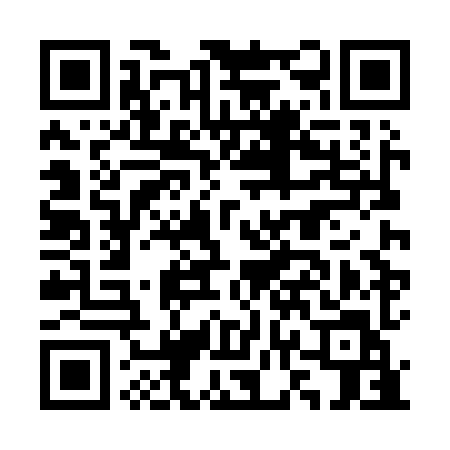 Prayer times for Leca do Bailio, PortugalMon 1 Apr 2024 - Tue 30 Apr 2024High Latitude Method: Angle Based RulePrayer Calculation Method: Muslim World LeagueAsar Calculation Method: HanafiPrayer times provided by https://www.salahtimes.comDateDayFajrSunriseDhuhrAsrMaghribIsha1Mon5:427:171:386:088:009:292Tue5:407:151:386:098:019:303Wed5:387:141:386:098:029:324Thu5:377:121:376:108:039:335Fri5:357:101:376:118:049:346Sat5:337:091:376:128:059:367Sun5:317:071:366:128:069:378Mon5:297:061:366:138:079:389Tue5:277:041:366:148:099:4010Wed5:257:021:366:148:109:4111Thu5:237:011:356:158:119:4312Fri5:216:591:356:168:129:4413Sat5:196:581:356:168:139:4514Sun5:176:561:356:178:149:4715Mon5:156:541:346:188:159:4816Tue5:136:531:346:188:169:5017Wed5:116:511:346:198:179:5118Thu5:096:501:346:208:189:5319Fri5:086:481:336:208:199:5420Sat5:066:471:336:218:209:5521Sun5:046:451:336:228:219:5722Mon5:026:441:336:228:229:5823Tue5:006:421:336:238:2410:0024Wed4:586:411:336:238:2510:0125Thu4:566:401:326:248:2610:0326Fri4:546:381:326:258:2710:0427Sat4:526:371:326:258:2810:0628Sun4:516:361:326:268:2910:0729Mon4:496:341:326:278:3010:0930Tue4:476:331:326:278:3110:10